Московский Государственный Технический Университет имени Э.Н. Баумана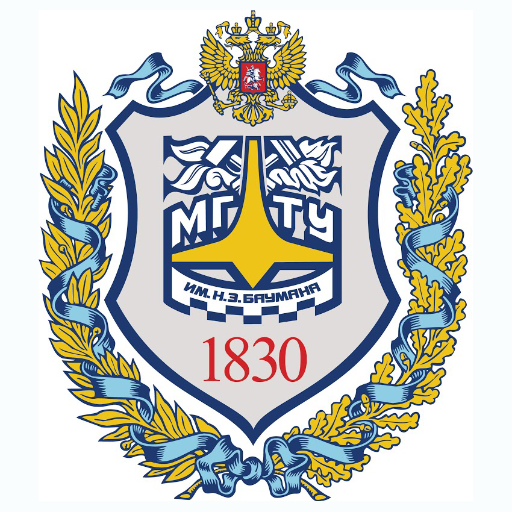 Отчет-ПрезентацияНа тему «Boeing 737-700»Группа ИУ2-79Студент:         Г. РабадановПреподаватель:        Малахов А.А.2016г.